Ружно пачеХанс Кристијан Андерсен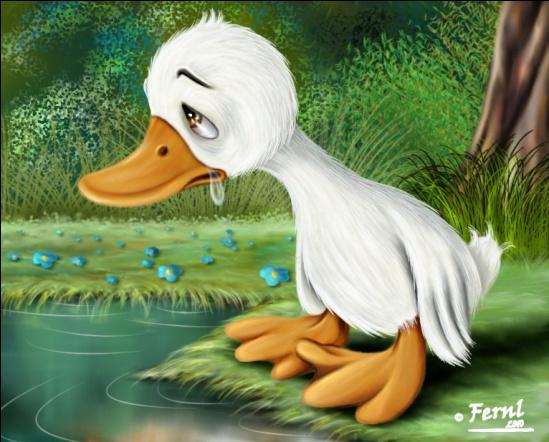 Ружно паче се разликовало од других пачића. Како су на то гледали остали становници дворишта?____________________________________________________________________________________________________________________________________________________________Како су се мајка и браћа понашали према рижном пачету?________________________________________________________________________________________________________________________________________________________________________________________________________________________________________________________________________________________________________________________Шта мислиш, како би се они понашали да су знали да је то лабуд?____________________________________________________________________________________________________________________________________________________________Паче је побегло из дворишта.Шта је помислило када га ловачки пси нису ни такли?____________________________________________________________________________________________________________________________________________________________а)Паче је на кратко нашло уточиште у старој сеоској кући.Кога је тамо затекло?____________________________________________________________________________________________________________________________________________________________б) Како су се становници ове куће понашали према њему?____________________________________________________________________________________________________________________________________________________________Опиши како је изгледао сусрет пачета са лабудовима.О чему је паче тада размишљало?______________________________________________________________________________________________________________________________________________________________________________________________________________________________________________________________________________________________________________________________________________________________________________________________________Када је дошла зима, паче је скоро умрло од хладноће. Спасао га је један сељак. Због чега је паче побегло из сељакове куће?__________________________________________________________________________________________________________________________________________________________________________________________________________________________________________Због чега је паче пришло лабудовима?Шта је очекивало да ће се десити?____________________________________________________________________________________________________________________________________________________________Како су се лабудови понашали према пачету?____________________________________________________________________________________________________________________________________________________________Како су се деца понашала према њему кад је постао лабуд?____________________________________________________________________________________________________________________________________________________________Како се паче осећа и како види себе?Заокружи слова испред тачних одговора:а) Мисли да је ружноб) Мисли да је лепов) Мисли да је нормално то што га мрзе јер је ружног) Прихвата туђе малтретирање и улогу жртвеКада напише бајку за децу, писац не жели само да децу забави, већ и да им открије неке веома важне животне истине. То су поруке које он шаље својим читаоцима. Чему нас ова бајка учи? Покушај да извучеш поруку!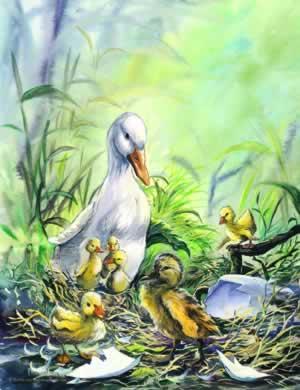 __________________________________ ________________________________________________________________________________________________________________________________________ ________________________________________________________________________________________________________________________________________ ____________________________________________________________________Прочитај примере из живота славних,па одговори на постављено питање:Велики научник, Алберт Ајнштајн,  био је лош ђак. Деца га нису волела јер је био повучен.Амерички председник, Барак Обама, био је исмеван као мали  због облика својих  ушију.Позната певачица, Леди Гага, патила је јер су јој деца говорила да је ружна,досадна и да има велики нос.У чему је сличност између бајке ,,Ружно паче'' и животних прича ових познатих личности?__________________________________________________________________________________________________________________________________________________________________________________________________________________________________________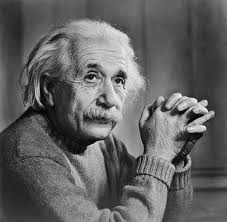 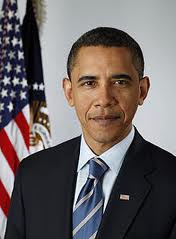 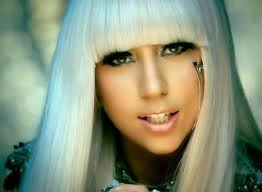 Шта ти мислиш,које квалитете треба ценити код других?________________________________________________________________________________________________________________________________________________________________________________________________________________________________________________________________________________________________________________________